MINISTER IN THE PRESIDENCY: REPUBLIC OF SOUTH AFRICAPrivate Bag X1000, Pretoria, 0001, Union Buildings, Government Avenue, PRETORIA Tel: (012) 300 5200, Website: www.thepresidency.gov.zaNATIONAL ASSEMBLYWRITTEN QUESTION FOR WRITTEN REPLYQUESTION NUMBER: 668DATE OF PUBLICATIONS: 24 April 2020668.	Mr M S Malatsi (DA) to ask the Minister in The Presidency:Whether he, his Office and/or any entity reporting to him purchased any personal protection equipment since l February 2020; if so, in each case, what are the relevant details of(a) the date on which the equipment was purchased, (b) the name of the supplier where the equipment was purchased, (c) the monetary value of the purchase, (d) the branding that appeared on the purchased equipment, including the branding of any political party, and (e)(i) how and (ii) where was the purchased equipment distributed? NW870EREPLY:The office of the Minister in the Presidency did not purchase any personal protection equipment since 1 February 2020Media Development and Diversity Agency (MDDA)MDDA purchased masks, sanitisers, hand wash and wet wipes between the 16-18° March 2020 from Dischem, Clicks and a Pharmacy for R2000.00.Brand South Africa has purchased the following personal protective equipment since 1 February 2020.Statistics South AfricaThe attached schedules reflect procurement, from 1 February 2020 until 30 April 2020, of Personal Protection Equipment (PPE) of R1 995 760.00 and disinfecting/cleaning services of offices for R550 697.31 in preparation for the staggered return to work of employees commencing in May 2020.Approved / Not approvedStats SA: Personal Protection Equipment (PPE)	Annexure A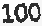 Stats SA: Disinfectingfcleaning services	Annexure ePurchaseDateSupplierNameItemDescriptionQuantityAmountBrandingDistribution30 March 2020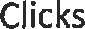 Mini Hand sanitisersApprox.70R585,72NoneHead Office30-Apr-2020AE Du Chenne Ent Pty LtdSanitising thebuildingR 6,844.11NoneHead office04-May-2020Biologica PharmaceuticalAnti Bacterial Wipes40 p/p150R14,826.00NoneHead office04-May-2020Supra Latex (Pty) Ltd t/aSuprahealthcare3ply Mask - Covid -50’s396R216,315.00NoneHead office04-May-2020Supra Latex (Pty) Ltd t/a SuprahealthcareRbt-ResiduaIDisinfectant - 1litre -1’s136R23,303.60NoneHead office04-May-2020Supra Latex (Pty) Ltd t/a SuprahealthcareRbt-ResidualDisinfectant - Slitre -1's50R31,567.50NoneHead office04-May-2020Supra Latex (Pty) Ltd t/aSuprahealthcareThermometer Non-Contact Infrared - 1's2R3,450.00NoneHead office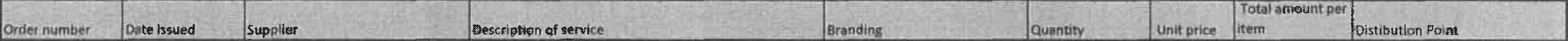 A-3127432020/04/02Biologica3 Ply Face Masks 50 in a boxNo branding200R1 332,50R266 500,00Head Office/ProvincesA-3127432020/04/02KMO@]CDSurgical gloves 100 in a boxNo brandingR460,00R46 000,00Head OfficeA-3127432020/04/02BiologicaHand SanitizersNo branding100R350,00R35 000,00Head OfficeA-3127442020/04/09Be-sure EventsTemperature ScannersThe Infrared therometer ZF001150R2 875,00R431 250,00Head OfficeA-3127452020/04/16Biologica3 Ply Face Masks 50 in a boxNo branding300R460,00R138 000,00Head OfficeA-3127452020/04/16BiologicaSurgical glove5 100 in a boxNo branding600R1 332,50R799 500,00Head OfficeA-3126052020/04/24Chasandra Trading EnterpriseFace Masks-LimpopoNo branding450R115,00R51 750,00Limpopo ProvinceA-3126072020/04/28Label LabFace Masks NCNo branding300R32,20R9 660,00Northern Cape ProvinceA-3126082020/04/30Ammarentia Trading Pty LtdFace Masks Nonh WestNo branding360R40,00R14 400,00North West ProvinceA-3126102020/04/30Global Hygenic CCFace Masks MpumalangaNo branding400R58,25R23 300,00Mpumalanga ProvinceA-3126142020/04/30The Divine StyleFace MasksNo brandingSOOOR35,00R175 000,00Head OfficeA-3126172020/04/30Kuhle Office SuppliesEmpty spray bottles for hand sanitizer- Western CapeNo branding200R27,00R5 400,00Western Cape ProvinceTotal amount purchased until 30 April 2020Total amount purchased until 30 April 2020Total amount purchased until 30 April 2020Total amount purchased until 30 April 2020R1 995 760,00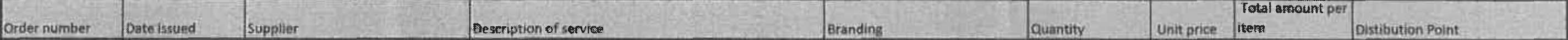 A-3127462020/04/21Suskia Trading 1114 (PTY) LtdSanitising offices and vehicles NCNo brandingnot applicablenot applicableR48 994,60Northern Cape ProvinceA-3127472020/04/Z1Rentokil IntitalSanitising offices and vehicles ECNobrandingnot applicablenot applicableR52 066,25Eastern Cape ProvinceA-3127482020/04/22Zululand Pest ControlSanitising offices Empangeni& Mhuze (KZN)No brandingnot applicablenot applicableR16 387,50Kwazulu Natal ProvinceA-3127492020/04/22Total Pest ManagementSanitising offices Ethekweni, Ugu & Ilembe( MN)No branding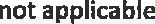 R25 416,00Kwazulu Natal ProvinceA-3127502020/04/22Service MasterSanitising offices Umzinyahti,UthukeIa, Amajuba &Zululand( KZN)No brandingnot applicablenot applicableR5 600,00Kwazulu Natal ProvinceA-3126012020/04/22SWAT ExteminatorsSanitising offices Ixopo and Pietermarioburg( KZN)No brandingnot applicablenot applicableR11 074,50Kwazulu Natal ProvinceA-3126022020/04/22Rentokil lntitalSanitising offices LimpopoNo brandingnot applicablenot applicableR27 082,50Limpopo ProvinceA-3126032020/04/24Sthewetha TradingDisinfection Benoni, Westrand, Sedibeng, Prov OfficeNo brandingnot applicablenot applicableR142 750,00Gauteng ProvinceA-3126062020/04/24Happy Endings PlumbersDisinfecting: Mpumalanga OfficesNo brandingnot applicablenot applicableR67 439,45Mpumalanga ProvinceA-3126092020/04/30Rentokil Initialuis‹nrm›on wimaoatno, bus enourg, maeopane,Klerksdorp and VryburgNo brandingnot applicablenot applicableR35 777,00North West ProvinceA-3126112020/04/30Rentokil initialDisinfection Free State Province buildings and vehiclesNo brandingnot applicablenot applicableR37 637,20Free State ProvinceA-3126122020/04/30Tikedi HoldingsDisinfection Piketberg OfficesNo brandingnot applicablenot applicableR27 885,00Western Cape ProvinceA-3126152020/04/30Savage Wear ProductionDisinfection George D/ONo brandingnot applicablenot applicableR14 990,00Western Cape ProvinceA-3126162020/04/30Think Smart CleanDisinfection Prov Office, Metro 1 and 2No brandingnot applicablenot applicableR22 897,31Western Cape ProvinceA-3126182020/04/30Qeda Structual Peat ManagementPest control, deep cleaning and disinfecting KZN officesNo brandingnot applicablenot applicableR14 700,00Kwazulu Natal ProvinceTotal amount purchased until 30 April 2020Total amount purchased until 30 April 2020Total amount purchased until 30 April 2020Total amount purchased until 30 April 2020R550697,31R550697,31